Институт этнологии и антропологии им. Н. Н. Миклухо-Маклая Российской академии наукРУССКАЯ ПРАВОСЛАВНАЯ ТРАДИЦИЯ КАК СФЕРА НАУЧНОГО ИССЛЕДОВАНИЯМежрегиональная научная конференция памятидоктора исторических наук, профессора, лауреата Государственной премииМарины Михайловны Громыко(1927–2020)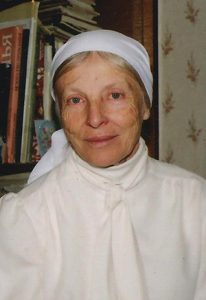 Москва 2021Программа конференции Утреннее заседание (10-00 : 13-00)Приветствие участникам конференции:академик РАХ Мария Александровна НекрасоваКириченко Олег Викторович, д. и. н. (Москва). Научный путь Марины Михайловны Громыко Поздеева Ирина Васильевна, д. ф. н. (Москва). Неизвестные издания и новые формы печати Московского печатного двора второй половины XVII в.Петров Станислав Геннадьевич, к. и. н. (Новосибирск). Изучение истории русского православия в секторе археографии и источниковедения Института истории СО РАН (вторая половина ХХ — начало XXI века)Любомудров Алексей Маркович, д. ф. н. (Санкт-Петербург). Пушкинский Дом РАН как академический центр изучения темы «Православие и русская культура» (1991–2021)Цеханская Кира Владимировна, д. и. н. (Москва). Изучение православной культуры русского народа в ИЭА РАН в 1991–2002 гг.Листова Татьяна Александровна, к. и. н. (Москва). Православная вера и православная культура на рубеже 1980-х – 2000-х годов в оценке современниковМатвеев Олег Владимирович, д. и. н.  (Краснодар). Речь Посполитая в народных исторических представлениях русских и белорусов: общее и особенноеЛабынцев Юрий Андреевич, д. ф. н. (Москва). В. В. Богданович — один из лидеров белорусской православной жизни в межвоенной ПольшеЩавинская Лариса Леонидовна, к. ф. н. (Москва). Белорусская православная литература межвоенной ПольшиДневное заседание(13-30 : 18-00)Крюкова Светлана Станиславовна, к. и. н. (Москва). Религиозно-мистические представления в обычном праве современной деревни РоссииЭнеева Наталья Тимуровна, к. иск. (Москва). Первоначальный замысел триптиха Павла Корина «Александр Невский»Романов Григорий Александрович, к. и. н. (Москва). Образцовый христианский город Москва и идеальный Небесный Иерусалим на Шумаевском кресте XVIII в. Степанов Дмитрий Юрьевич, к. и. н. (Москва).  Этноконфессиональные взгляды великороссийской интеллектуальной элиты на примере М. В. Ломоносова и его окруженияСоловьева Любовь Тимофеевна, к. и. н. (Москва). Взгляд русских православных чиновников на религиозную ситуацию у грузин-горцев (по архивным материалам XIX века)Милова Ольга Леонидовна, к. и. н. (Москва). Типология и особенности эго-документов по истории гонений на Русскую Православную Церковь в 1920-е – 1950-е годы Шушвал Наталья Александровна, к. и. н. (Москва). Традиции странничества в храмопопечении (на материалах Вологодской губернии второй половины XIX в.)Мелехова Галина Николаевна, к. и. н. (Москва). Православная топография г. КаргопольБагдасаров Роман Владимирович (Москва). Резной образ преподобного Нила Столобенского: размерности и напряжение (на материале коллекции протоиерея Владислава Провоторова)Мухин Дмитрий Александрович (Вологда). В церковь или в суд? (к вопросу о крестьянском общественном управлении в Вологодской губернии на рубеже XIX–XX вв.)Шляхтина Наталья Валерьевна (Москва). Организация полевых исследований по программе «Православие и русская народная культура» в 1990-е и 2000-е годы под руководством М. М. Громыко Оргкомитет конференцииЭлектронная почта: tradsovr2019@mail.ru Организатор и ведущий: О. В. КириченкоСекретарь конференции: Н. В. ШляхтинаВремя проведения конференции: 31 марта 2021 г., с 10-00 до 18-00 (время московское)Форма проведения конференции: дистанционная